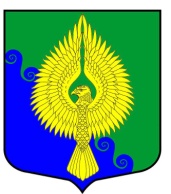 Внутригородское муниципальное образованиеСанкт-Петербургамуниципальный округ ЮНТОЛОВОМестная Администрация(МА МО МО Юнтолово)ПОСТАНОВЛЕНИЕ« 08 » ноября 2021 года 										№ 67О внесении изменений в постановление МА МО МО Юнтолово  от 25.10.2019 № 01-18/57                  «О расходном обязательстве в области благоустройства МО МО Юнтолово  и о Положении               о порядке реализации вопросов местного значения по организации благоустройства территории МО МО Юнтолово в соответствии  с законодательством в сфере благоустройства территории»		В соответствии со статьей 86 Бюджетного кодекса Российской Федерации и Перечнем расходных обязательств, вытекающих из полномочий по вопросам местного значения, определенных законом Санкт-Петербурга от 23.09.2009 № 420-79 «Об организации местного самоуправления в Санкт-Петербурге», ПОСТАНОВЛЯЮ:В постановление МА МО МО Юнтолово от 25.10.2019 № 01-18/57 «О расходном обязательстве в области благоустройства МО МО Юнтолово  и о Положении о порядке реализации вопросов местного значения по организации благоустройства территории МО МО Юнтолово в соответствии  с законодательством в сфере благоустройства территории» внести следующие изменения:Подпункт  3.1.1 пункта 3.1. раздела 3 Положения о порядке реализации вопросов местного значения по организации благоустройства территории МО МО Юнтолово (далее – Положение) в соответствии  с законодательством в сфере благоустройства территории изложить в следующей редакции: «обеспечение проектирования благоустройства при размещении элементов благоустройства, указанных в подпунктах 3.1.3 – 3.1.7 настоящего пункта». Подпункт 3.1.5 пункта 3.1  раздела 3 Положения изложить в следующей редакции: «3.1.5. размещение, содержание, включая ремонт, ограждений декоративных, ограждений газонных, полусфер, надолбов, приствольных решеток, устройств для вертикального озеленения и цветочного оформления, навесов, беседок, уличной мебели, урн, элементов озеленения, информационных щитов и стендов; размещение планировочного устройства, за исключением велосипедных дорожек, размещение покрытий, предназначенных для кратковременного и длительного хранения индивидуального автотранспорта, на внутриквартальных территориях;». Пункт 3.1 раздела 3 Положения дополнить пунктом 3.1.7 следующего содержания: «размещение устройств наружного освещения детских и спортивных площадок на внутриквартальных территориях (за исключением детских и спортивных площадок, архитектурно-строительное проектирование и строительство объектов наружного освещения которых осуществляются  в соответствии с адресной инвестиционной программой, утверждаемой законом Санкт-Петербурга о бюджете Санкт-Петербурга на очередной финансовый год и на плановый период);».Пункт 3 раздела 3 Положения дополнить пунктом 3.2.1 -1 следующего содержания: «архитектурно-строительное проектирование и строительство объектов наружного освещения детских и спортивных площадок на внутриквартальных территориях (за исключением детских и спортивных площадок, архитектурно-строительное проектирование и строительство объектов наружного освещения которых осуществляются в соответствии с адресной инвестиционной программой, утверждаемой законом Санкт-Петербурга о бюджете Санкт-Петербурга на очередной финансовый год и на плановый период). Подпункт 3.2.3 пункта 3.2 раздела 3 Положения изложить в следующей редакции: «содействие в осуществлении контроля за соблюдением законодательства в сфере благоустройства, включая согласование закрытия ордеров на производство земляных, ремонтных и отдельных работ, связанных с благоустройством внутриквартальных территорий, и подтверждение выполнения требований по восстановлению элементов благоустройства, нарушенных в результате производства аварийных работ, законодательства о розничной торговле, о применении контрольно-кассовых машин на территории муниципального образования;».Подпункт 3.2.4 пункта 3.2 раздела 3 Положения исключить.Подпункт 4.4.1 пункта 4.4 раздела 4 изложить в следующей редакции: «обобщение и анализ обращений граждан по вопросам благоустройства».Подпункт 4.4.2 пункта 4.4 раздела 4 изложить в следующей редакции: «анализ объемов планируемых работ на основании произведенных обследований, замеров, исходя из потребности. В случае проведения работ по комплексному благоустройству объемы планируемых работ формируются на основании выполненной специализированной организацией проектной документации.Настоящее постановление вступает в силу с момента опубликования.Контроль за исполнением настоящего постановления оставляю за собой.Глава Местной Администрации								          Е.Н.Ковба	